בס"ד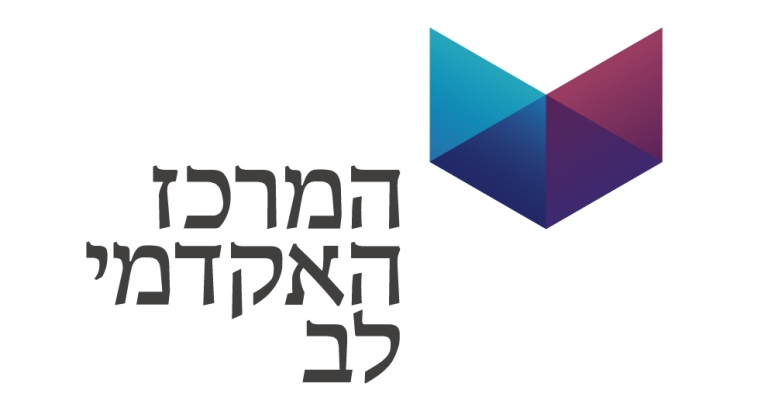 מערכת שעות לסמסטר אלוללתלמידי חשבונאות ומערכות מידעקמפוס לב שב שבוע 1 כ"ו באב – כט' באב (23 באוגוסט עד 26 באוגוסט)שבוע2-5 ל' באב - כ"ו אלול (28 באוגוסט עד 3 בספטמבר)                                                            כיתות ומרציםשעות      ימיםראשוןשלישישישי 8:30-14:3013:30 - 14:15יום היערכותיסודות המערכת 14:15 - 14:30                      יום היערכות                       יום היערכות 14:30 – 15:15יום היערכות15:15-16:00יסודות המערכת החשבונית16:00 - 16:15ה  פ  ס  ק  הה  פ  ס  ק  ה16:15 - 17:00יסודות המערכת החשבונית17:00-17:45יסודות המערכת החשבונית18:00-18:45יסודות המערכת החשבונית18:45-22:15מתמטיקה קד"א למנע"סשעות      ימיםראשוןשלישישלישישישי 8:30-14:3013:30 - 14:15מבוא לניהולמבוא לניהולמבוא לניהוליסודות המערכת 14:15 - 14:30ה  פ  ס  ק  הה  פ  ס  ק  הה  פ  ס  ק  ה14:30 - 16:00מבוא לניהול מבוא לניהולמבוא לניהול16:00 - 16:15ה  פ  ס  ק  הה  פ  ס  ק  הה  פ  ס  ק  ה16:15 - 17:00מבוא לאשנבמבוא לאשנבמבוא לאשנב17:00- 17:45מבוא לאשנבמבוא לאשנבמבוא לאשנב17:45-18:00ה  פ  ס  ק  הה  פ  ס  ק  הה  פ  ס  ק  ה18:00-19:30מבוא לאשנבמבוא לאשנבמבוא לאשנב19:30-19:45ה  פ  ס  ק  הה  פ  ס  ק  הה  פ  ס  ק  ה19:45-20:30מבוא לאשנבמבוא לאשנביסודות המערכת  החשבו'20:30-22:15ישומי מחשב בניהוליסודות המערכת  החשבו'יסודות המערכת  החשבו'קורסמרצהכיתהיישומי מחשב בניהולמר שלומי קופדשמיט מבוא לאשנבד"ר צבי סקאריסודות המערכת החשבו'שטיינר הללמבוא לניהולד"ר בריאן פולין